У строительных студенческих отрядов атомной отрасли стартовал зимний трудовой семестрВ этом году в рамках зимней смены впервые организован выезд на зарубежные стройплощадки РосатомаУ строительных студенческих отрядов (ССО) атомной отрасли стартовал зимний трудовой семестр. К работам в зимнем семестре будут привлечены порядка 600 студентов на строительных площадках Госкорпорации в Новосибирске, Сосновом Бору, Озерске, Курске, Северске и Москве. Смена продлится до конца марта.В этом году в рамках зимней смены впервые организован выезд на зарубежные стройплощадки. Так, 40 человек будут привлечены на АЭС «Аккую» (Турецкая Республика), еще 15 молодых специалистов — на АЭС «Эль-Дабаа» (Народная Республика Египет). Отметим, что в 2023 году в зимнем семестре было задействовано более 400 студентов. Число участников отрядов ССО на стройках Росатома ежегодно увеличивается.Справка:В течение трудовой смены молодые люди под руководством квалифицированных кураторов выполняют различные виды строительных и ремонтных работ на площадках. Критериями отбора участников в трудовом семестре являются, в частности, востребованный в атомной отрасли профиль обучения в вузах, высокая успеваемость, наличие допусков к строительным работам, опыт работы в студенческих отрядах. Кураторами проекта традиционно выступают Департамент кадровой политики Госкорпорации «Росатом» совместно с АНО «Корпоративная академия Росатома», ОЦКС Росатома и Молодежной общероссийской общественной организацией «Российские Студенческие Отряды» (РСО). На площадках Росатома молодежь получает не только уникальный практический опыт, но и достойную заработную плату, комфортные условия труда и медицинское обслуживание. В 2023 году движению стройотрядов Росатома исполнилось 15 лет. Первый студенческий стройотряд численностью 20 человек начал работу на строительстве энергоблока № 2 Ростовской АЭС в 2008 году. За это время молодежное движение объединило на объектах атомной отрасли более 17 тысяч студентов. Лучшие студотрядовцы, которые проявляют себя, работая на объектах Росатома, отмечаются отраслевой наградой.  С 2008 года более 300 студентов трудоустроены в Росатом на постоянной основе. 2024 год станет юбилейным для РСО (65 лет назад на базе МГУ был создан первый студенческий отряд). В течение года запланировано более 100 знаковых событий для участников студенческих отрядов разных лет. Следующий Всероссийский слет пройдет с 22 по 24 ноября в Москве, в Государственном Кремлевском дворце.Российская строительная отрасль успешно справляется с беспрецедентными внешними шоками. Оперативные решения, принимаемые Правительством РФ, профильными ведомствами и крупными отечественными компаниями, позволяют бизнесу устойчиво работать. Росатом и его предприятия реализуют свои планы по сооружению новых объектов, повышая конкурентоспособность российской строительной отрасли.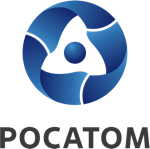 Медиацентр атомнойпромышленности
atommedia.onlineПресс-релиз18.01.24